Four Seasons Resort Dubai Introduces the Easter Edition of the Sensational BrunchMarch 30, 2023,  Dubai, U.A.E.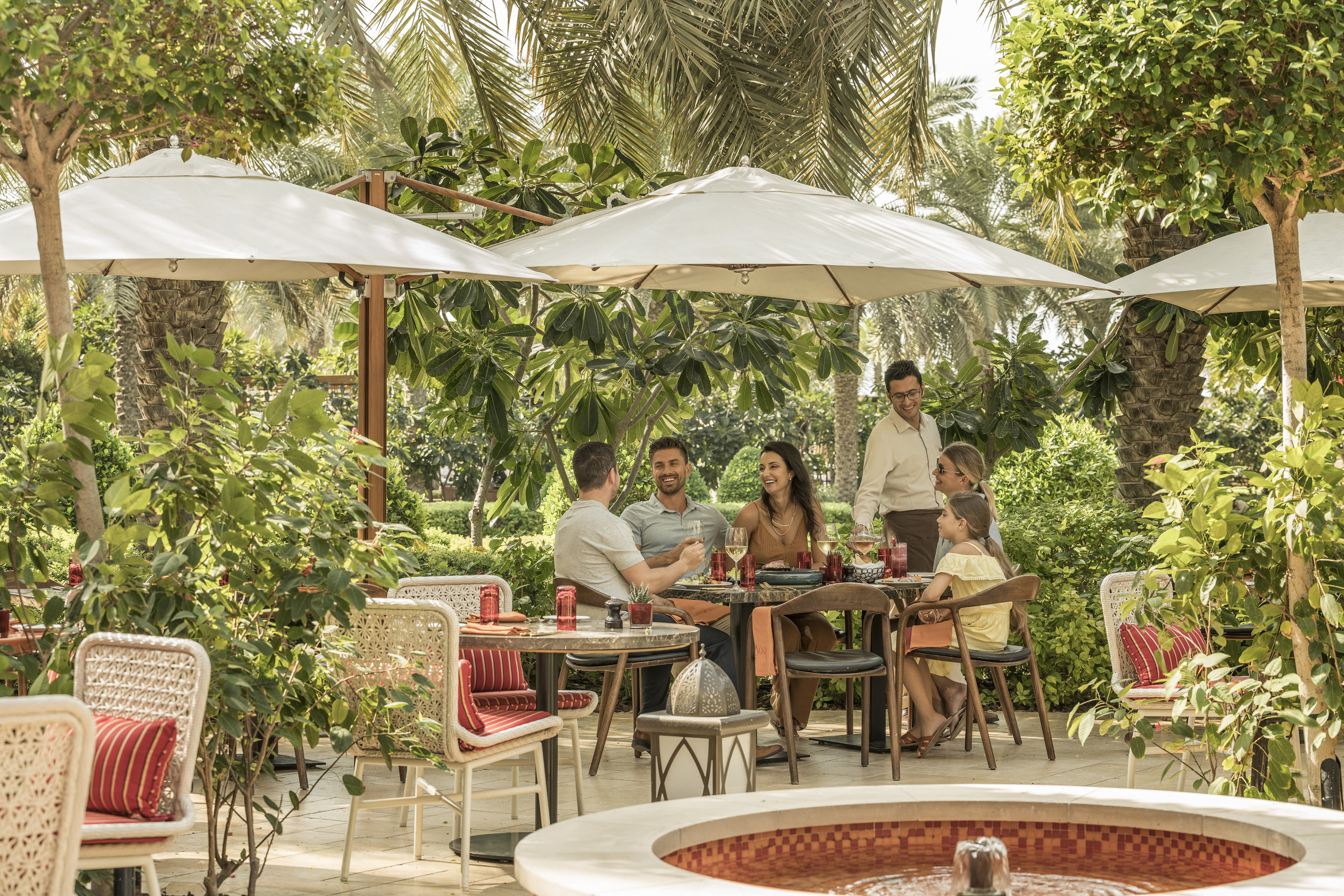 Easter brunch at Four Seasons Resort Dubai at Jumeirah Beach is meant to be dreamy, with a stunningly dressed crowd and a meticulously cooked feast with the most chocolatey desserts. That is what guests can expect at Suq, and more. All brunch lovers are invited to embark on a gourmet journey through stations adorned with the finest cuisine, from French oysters to wagyu beef cecina and impeccable sushi rolls. The sweetest of moments can be experienced with a pastry extravaganza, featuring Chef Nicolas Lambert's world-renowned chocolate creations. Little ones will have just as much to enjoy with a special appearance by the gift-bearing Easter Bunny.Date: April 8 and 9, 2023Time: 1:00 to 4:00 pmRates:  AED 455 per person inclusive of soft beveragesAED 565 per person including house beveragesAED 785 per person including premium bubblesAED 225 for children 6 to 11 years oldTo make a reservation, call +971 4 270 7777 or book online.RELATEDPRESS CONTACTS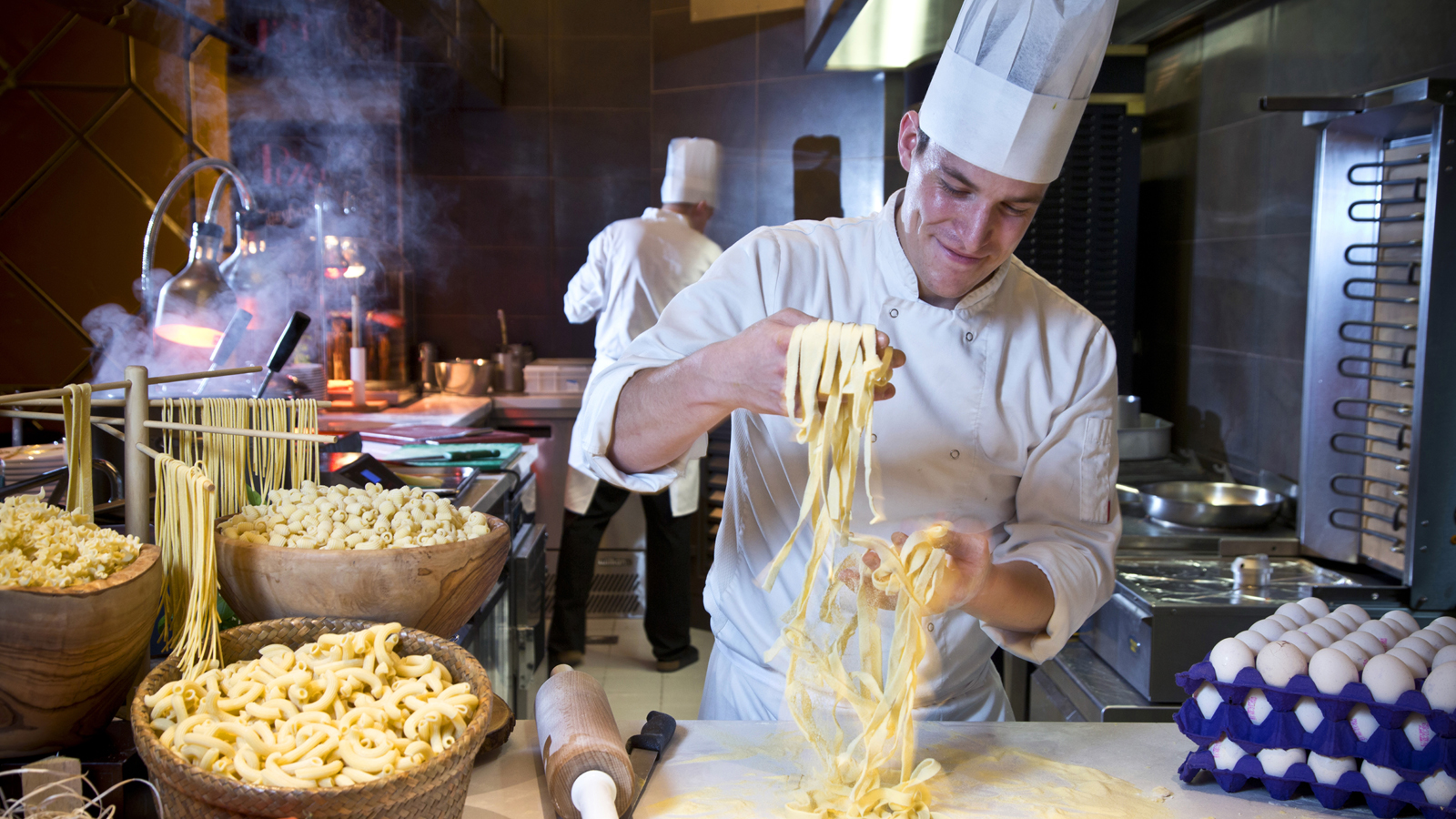 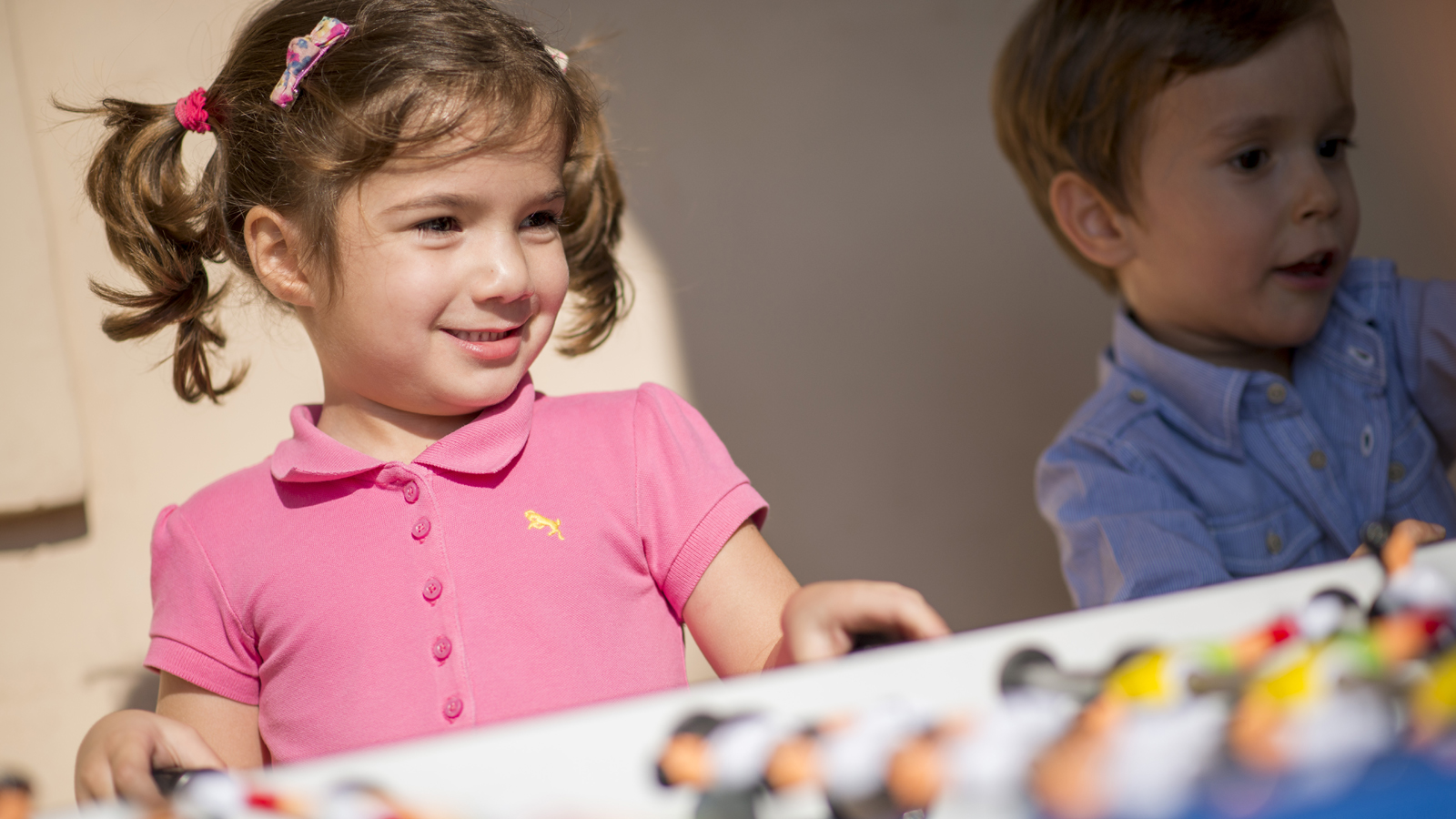 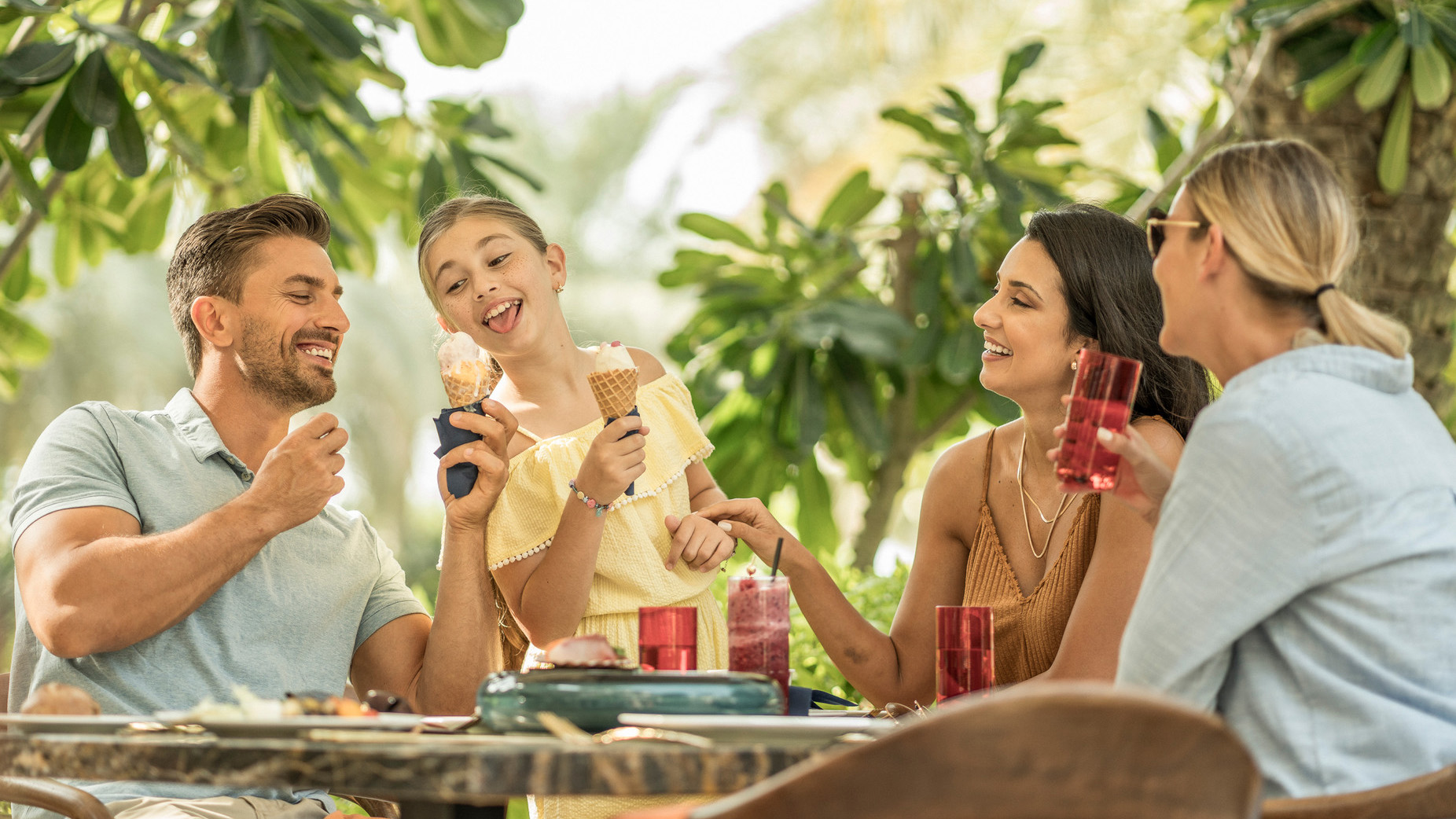 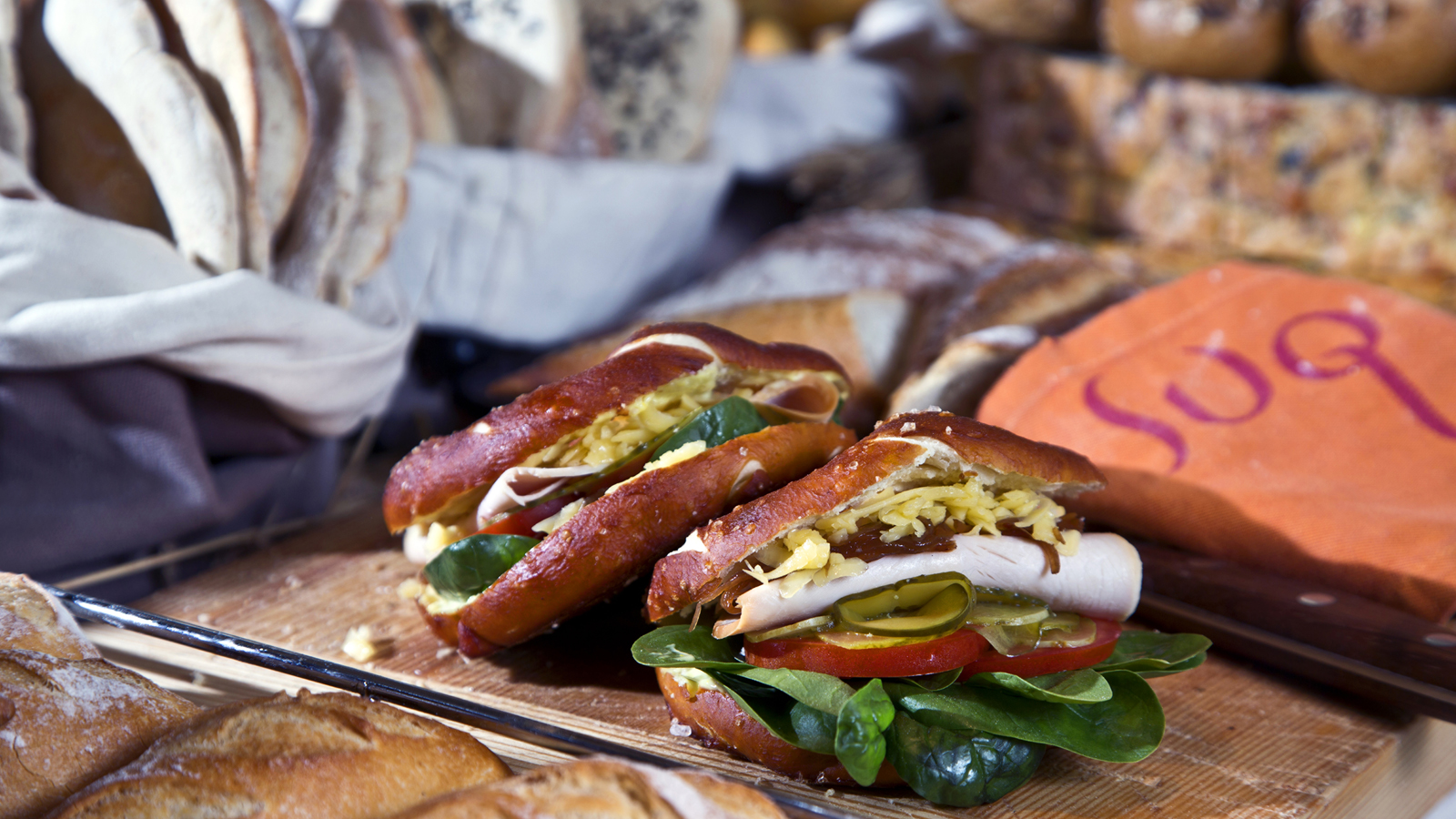 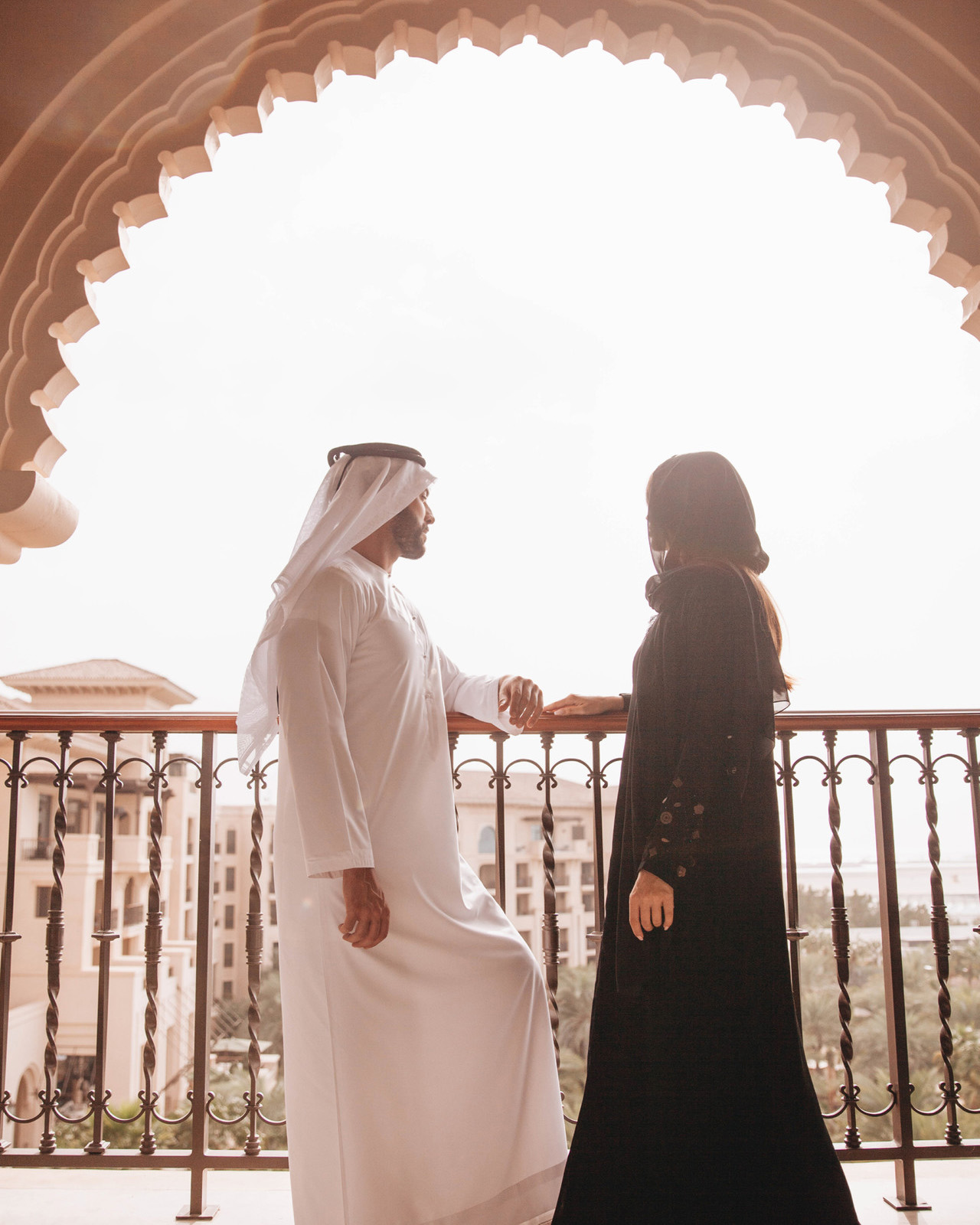 March 10, 2023,  Dubai, U.A.E.Ramadan is Radiant at Four Seasons Dubai https://publish.url/dubai/hotel-news/2023/ramadan.html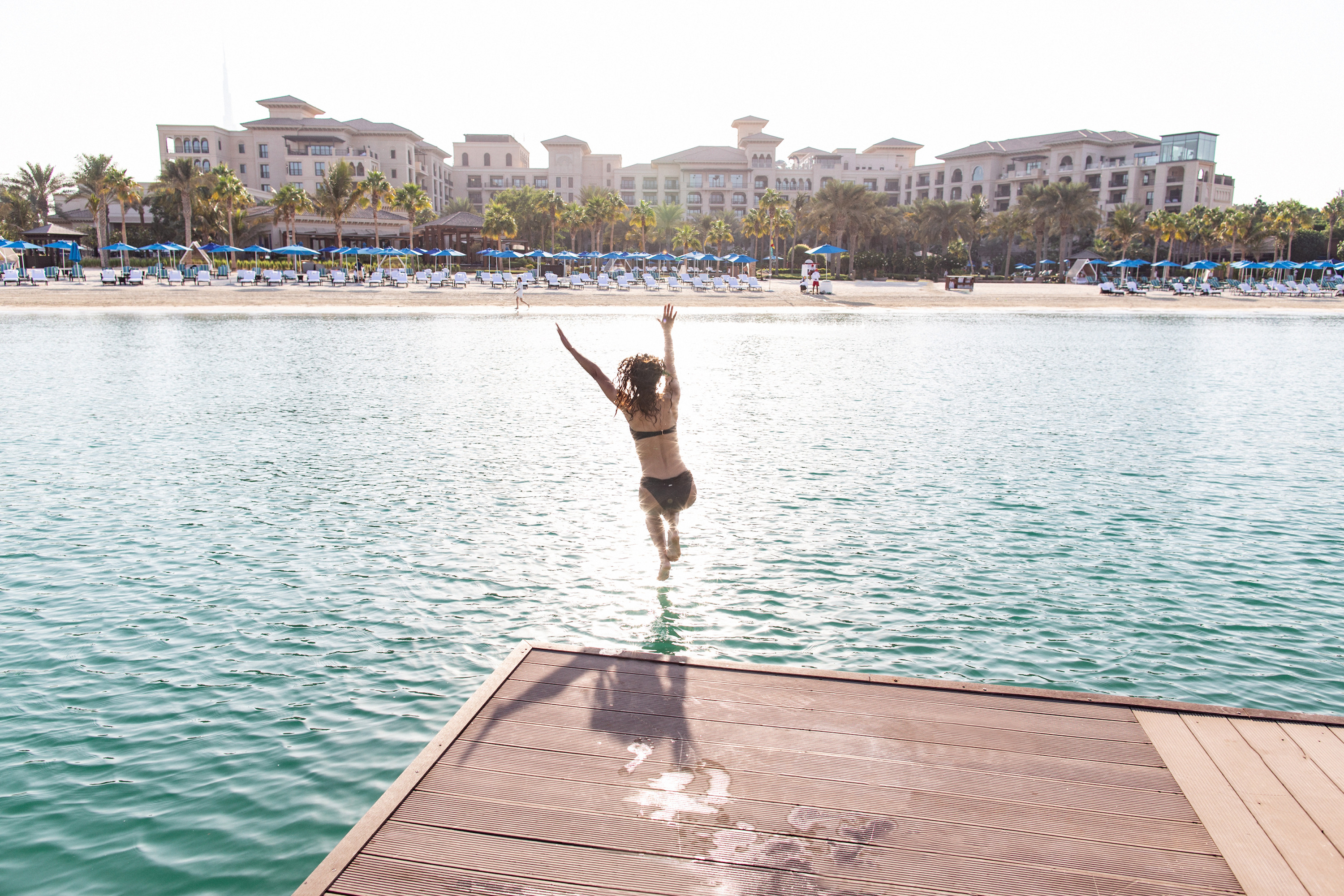 February 27, 2023,  Dubai, U.A.E.Four Seasons Dubai Properties Awarded Prestigious Five Star Ratings in Forbes Travel Guide 2023 https://publish.url/dubai/hotel-news/2023/forbes-five-star-hotels.html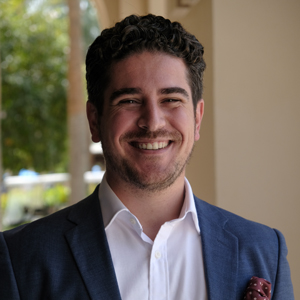 Ghaith Adnan Assistant Director of PR and CommunicationsJumeirah RoadDubaiUnited Arab Emiratesghaith.adnan@fourseasons.com+ 971 4 270 7884